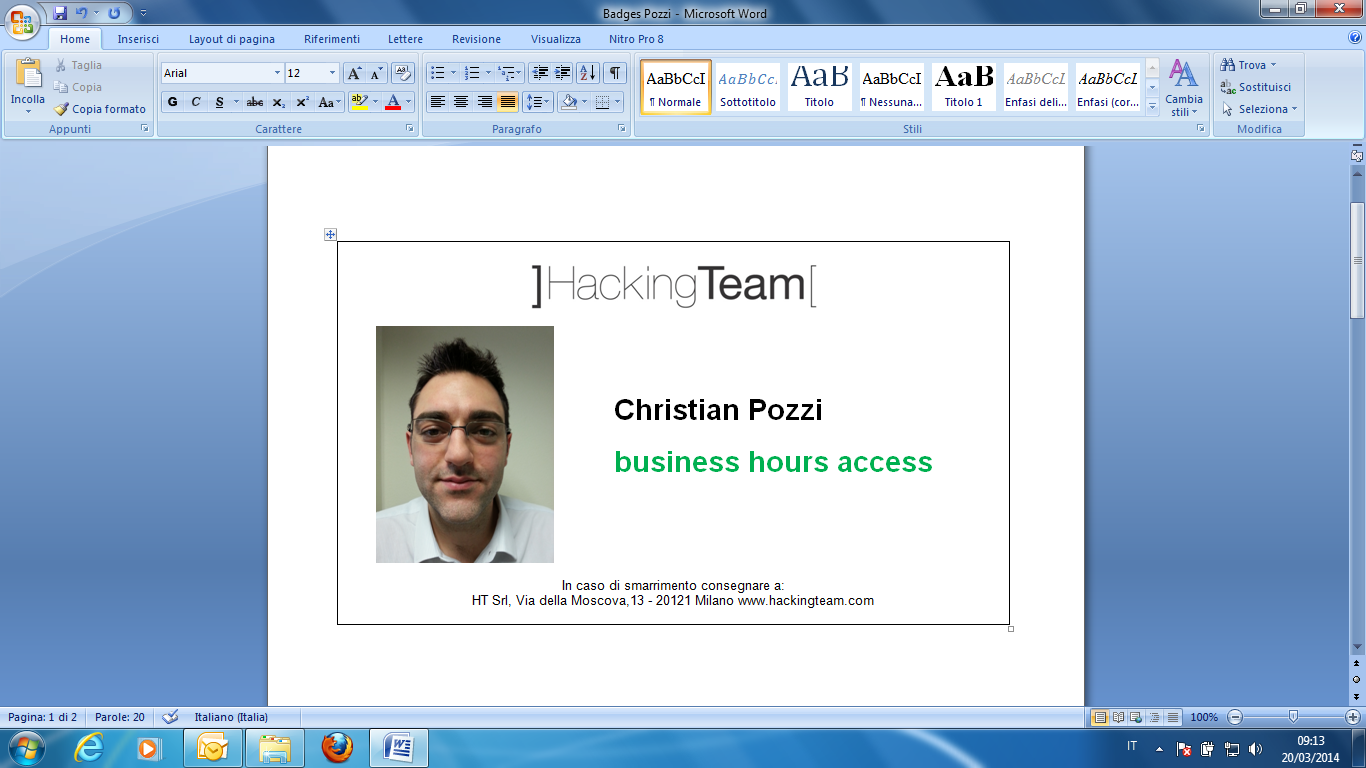 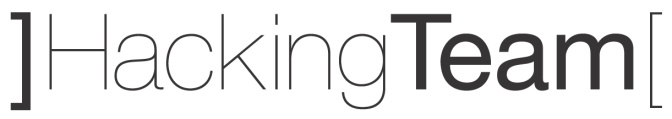 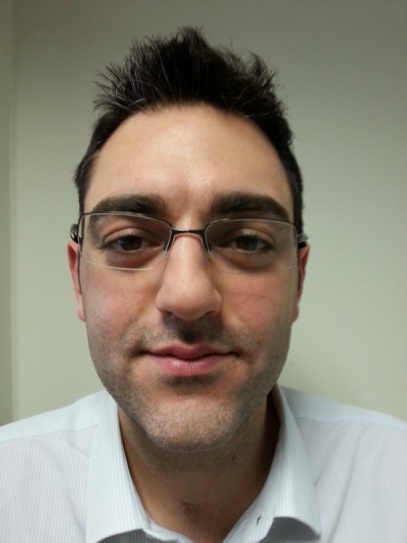   Christian Pozzi  business hours accessIn caso di smarrimento consegnare a: HT Srl, Via della Moscova,13 - 20121 Milano www.hackingteam.comIn caso di smarrimento consegnare a: HT Srl, Via della Moscova,13 - 20121 Milano www.hackingteam.com